47 RONIN (2013)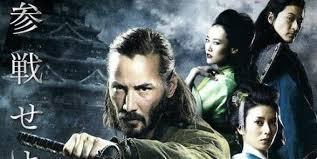 His Thoughts: This movie started off awesome. Asia mixed with fairy tale creatures, I was feeling like I was going to get a Pans Labyrinth with Samurais! But the movie took a dip and then dropped off the deep end ending really flat. The first 20 minutes and the last 20 minutes had the interesting fairy tale like creatures and the hour in the middle had a very weak Asian “fight for our dead master” story going on. And then it ended extremely weird that left you feeling like you had just wasted your life- no gratification. Wouldn’t even recommend this to my friends who like Asian cultural movies…  
Her Thoughts: Ugh, Asian movies... I am not a big fan of this culture but I will watch these movies because Micah likes them. There are some that I can watch and think its not half bad but others (like Crouching Tiger Hidden Dragon) can be so boring. This one was more on the boring side. The beginning was good with some great graphics that got me excited because the mystical creatures looked pretty neat! But it didn't go anywhere from there except downhill...Family Movie:HISHERAVG1. Appropriate for teenagers (eg. language, sexuality, violence)?9992. Entertainment value for girl teenagers (12 and up)?7773. Entertainment value for boy teenagers (12 and up)?8884. Entertainment value for adult females?7775. Entertainment value for adult males?8886. Teaching moments, role models, moral of story?6667. Is it a “classic”? (Replay value?)7778. Audio/Visual effects?88.58.259. Not too cliché (unique and witty, not too slapstick)565.510. Climax/Resolution/Ending?555GRAND TOTALS:70.75%